Madame, Monsieur,Avec mon accord, suite à la demande du Président de la Commission d'études 11 (M. Andrey KUCHERYAVY), et ainsi qu'il en a été décidé à la réunion virtuelle de cette commission d'études (17-26 mars 2021), j'ai l'honneur de vous inviter à participer à la prochaine réunion du Groupe de travail 1/11 (Exigences et protocoles de signalisation pour les réseaux de télécommunication émergents), du Groupe de travail 2/11 (Protocoles de commande et de gestion pour les IMT-2020) et du Groupe de travail 3/11 (Tests de conformité et d'interopérabilité), qui doivent se tenir de manière entièrement virtuelle les 15 et 16 juillet 2021.La réunion du Groupe de travail 2/11 se tiendra le 15 juillet à 9 h 00 (heure de Genève), tandis que les réunions des Groupes de travail 1/11 et 3/11 auront lieu le 16 juillet 2021 à partir de 10 h 30 (heure de Genève). Les réunions des Groupes de travail se dérouleront via l'outil de participation à distance MyMeetings. Les documents, les modalités de participation à distance et d'autres informations connexes peuvent être consultés sur la page d'accueil de la commission d'études, à l'adresse www.itu.int/go/tsg11.Veuillez noter qu'aucune bourse ne sera accordée et que la réunion se déroulera intégralement et uniquement en anglais sans interprétation.Ces réunions ont essentiellement pour objet d'étudier la possibilité d'engager la procédure d'approbation pour les projets de Recommandation UIT-T ci-après, selon le cas, en fonction des résultats des réunions électroniques des Groupes du Rapporteur qui se tiendront du 7 au 16 juillet 2021:GT 1/11:–	Projet de nouvelle Recommandation UIT-T Q.SFPtr "Exigences de signalisation pour le suivi du cheminement de la répartition de la charge entre les fonctions de service dans la chaîne SFC"–	Projet de nouvelle Recommandation UIT-T Q.BNG-P4switch "Procédures de programmation des vBNG à commutation de processeurs de paquets indépendants du protocole (p4)"GT 2/11:–	Projet de nouvelle Recommandation UIT-T Q.INS-PM "Protocole pour la gestion du découpage de réseau intelligent à l'aide de l'analyse assistée par l'intelligence artificielle dans les réseaux IMT-2020"–	Projet de nouvelle Recommandation UIT-T Q.HP2P-pp "Communications d'homologue à homologue (P2P) hybrides: protocole entre homologues"–	Projet de nouvelle Recommandation UIT-T Q.HP2P-recov "Communications P2P hybrides: arborescence et procédures de récupération des données"GT 3/11:–	Projet de nouvelle Recommandation UIT-T Q.API4TB "Interfaces API ouvertes pour les fédérations de bancs d'essai interopérables"–	Projet de nouvelle Recommandation UIT-T Q.vs-iop-ts "Suite de tests pour les tests d'interopérabilité des commutateurs virtuels"Les réunions ci-après seront organisées en parallèle:–	Réunions électroniques intérimaires des Groupes du Rapporteur de la CE 11 de l'UIT-T (7-16 juillet 2021). Des renseignements complémentaires seront disponibles sur la page web de la CE 11 de l'UIT-T (www.itu.int/go/tsg11).–	Réunions électroniques intérimaires des Groupes du Rapporteur de la CE 13 de l'UIT-T (5-16 juillet 2021), suivies des réunions virtuelles des Groupes de travail 1/13, 2/13 et 3/13 (16 juillet 2021). Des renseignements complémentaires sont disponibles dans la Lettre collective TSB 15/13.Principales échéances:Des informations pratiques concernant les réunions sont données dans l'Annexe A. Le projet d'ordre du jour des réunions et le projet de programme de travail, établis par les Présidents des Groupes de travail 1/11, 2/11 et 3/11, figurent respectivement dans l'Annexe B et l'Annexe C.Je vous souhaite une réunion constructive et agréable.Veuillez agréer, Madame, Monsieur, l'assurance de ma considération distinguée.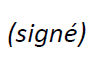 Annexes: 3ANNEXE A

Informations pratiques concernant les réunionsMÉTHODES DE TRAVAIL ET INSTALLATIONSSOUMISSION DES DOCUMENTS ET ACCÈS: Les contributions des Membres adressées aux Groupes de travail 1/11, 2/11 et 3/11 doivent être soumises au moyen du système direct de publication des documents en ligne; les projets de document temporaire (TD) doivent être soumis par courrier électronique au secrétariat de la commission d'études en utilisant le gabarit approprié. Les documents de réunion sont accessibles depuis la page d'accueil de la commission d'études, et l'accès est réservé aux Membres de l'UIT-T disposant d'un compte utilisateur UIT avec accès TIES.Les contributions pour les réunions électroniques intérimaires des Groupes du Rapporteur de la CE 11 doivent être soumises sur le site SharePoint.LANGUE DE TRAVAIL: Les réunions se dérouleront intégralement et uniquement en anglais.PARTICIPATION INTERACTIVE À DISTANCE: L'outil MyMeetings sera utilisé pour assurer la participation à distance pour toutes les séances, y compris les séances où les décisions sont prises, comme les séances plénières du groupe de travail et de la commission d'études. Les délégués doivent s'inscrire pour participer à la réunion, et s'identifier et indiquer l'entité qu'ils représentent au moment de prendre la parole. Les services de participation à distance sont assurés au mieux. Les participants devraient prendre note du fait que la réunion ne sera pas retardée ou interrompue parce qu'un participant à distance ne parvient pas à se connecter, à écouter les autres participants ou à se faire entendre, selon l'appréciation du Président. Si les propos d'un participant à distance sont difficilement audibles en raison de la qualité du son jugée insuffisante, le Président pourra interrompre ce participant et renoncer à lui donner la parole tant qu'il n'aura pas été indiqué que le problème a été résolu. L'outil de discussion à disposition fait partie intégrante de la réunion; son utilisation est encouragée pour faciliter la gestion efficace du temps au cours des séances.INSCRIPTIONINSCRIPTION: L'inscription est obligatoire et doit se faire en ligne depuis la page d'accueil de la commission d'études au moins un mois avant le début de la réunion. Comme indiqué dans la Circulaire TSB 68, dans le cadre du système d'inscription de l'UIT-T, le coordonnateur responsable doit approuver les demandes d'inscription; la Circulaire TSB 118 indique comment mettre en place l'approbation automatique de ces demandes. Certaines options du formulaire d'inscription ne s'appliquent qu'aux États Membres. Les membres sont invités à inclure des femmes dans leurs délégations chaque fois que cela est possible.L'inscription est obligatoire et doit se faire au moyen du formulaire d'inscription en ligne disponible sur la page d'accueil de la commission d'études à l'adresse www.itu.int/go/tsg11. Les délégués qui ne se seront pas inscrits ne pourront pas accéder à l'outil de participation à distance MyMeetings.ANNEXE B

Draft Agenda of WP1/11, WP2/11 and WP3/11 
Virtual, 15-16 July 20211	Opening remarks2	Adoption of the agenda for the plenary meetings of Working Parties 1/11, 2/11 and 3/113	Documents allocation4	Discussion of received contributions5	Review and approve the reports and outputs of Rapporteur Group meetings6	Consent of draft Recommendations7	Agreement on other deliverables8	Agreement on new work items9	Agreement on future activities10	Approval of outgoing liaison statements11	Work Programme12	Future meetings13	AOB14	Closure of the meetingNOTE ‒ Updates to the draft Agendas can be found in SG11-TD66/WP1, SG11-TD71/WP2, SG11-TD63/WP3 respectively.ANNEXE C

Draft time plan of interim RGM e-meetings of SG11 followed by WP1/11, WP2/11 and WP3/11
Virtual, 7-16 July 2021(First week)(Second week)NOTE ‒ Updates to the timetable can be found in SG11-TD67/WP1, SG11-TD72/WP2, SG11-TD64/WP3 respectively.______________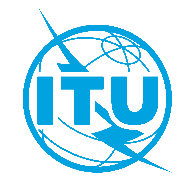 Union internationale des télécommunicationsBureau de la Normalisation des TélécommunicationsUnion internationale des télécommunicationsBureau de la Normalisation des TélécommunicationsGenève, le 15 avril 2021Genève, le 15 avril 2021Réf.:Lettre collective TSB 15/11CE 11/DALettre collective TSB 15/11CE 11/DA–	Aux Administrations des États Membres de l'Union; –	aux Membres du Secteur UIT-T;–	aux Associés de l'UIT-T participant aux travaux de la Commission d'études 11;–	aux établissements universitaires participant aux travaux de l'UIT–	Aux Administrations des États Membres de l'Union; –	aux Membres du Secteur UIT-T;–	aux Associés de l'UIT-T participant aux travaux de la Commission d'études 11;–	aux établissements universitaires participant aux travaux de l'UITTél.:+41 22 730 5780+41 22 730 5780–	Aux Administrations des États Membres de l'Union; –	aux Membres du Secteur UIT-T;–	aux Associés de l'UIT-T participant aux travaux de la Commission d'études 11;–	aux établissements universitaires participant aux travaux de l'UIT–	Aux Administrations des États Membres de l'Union; –	aux Membres du Secteur UIT-T;–	aux Associés de l'UIT-T participant aux travaux de la Commission d'études 11;–	aux établissements universitaires participant aux travaux de l'UITTélécopie:+41 22 730 5853+41 22 730 5853–	Aux Administrations des États Membres de l'Union; –	aux Membres du Secteur UIT-T;–	aux Associés de l'UIT-T participant aux travaux de la Commission d'études 11;–	aux établissements universitaires participant aux travaux de l'UIT–	Aux Administrations des États Membres de l'Union; –	aux Membres du Secteur UIT-T;–	aux Associés de l'UIT-T participant aux travaux de la Commission d'études 11;–	aux établissements universitaires participant aux travaux de l'UITCourriel:tsbsg11@itu.inttsbsg11@itu.int–	Aux Administrations des États Membres de l'Union; –	aux Membres du Secteur UIT-T;–	aux Associés de l'UIT-T participant aux travaux de la Commission d'études 11;–	aux établissements universitaires participant aux travaux de l'UIT–	Aux Administrations des États Membres de l'Union; –	aux Membres du Secteur UIT-T;–	aux Associés de l'UIT-T participant aux travaux de la Commission d'études 11;–	aux établissements universitaires participant aux travaux de l'UITWeb:http://itu.int/go/tsg11http://itu.int/go/tsg11–	Aux Administrations des États Membres de l'Union; –	aux Membres du Secteur UIT-T;–	aux Associés de l'UIT-T participant aux travaux de la Commission d'études 11;–	aux établissements universitaires participant aux travaux de l'UIT–	Aux Administrations des États Membres de l'Union; –	aux Membres du Secteur UIT-T;–	aux Associés de l'UIT-T participant aux travaux de la Commission d'études 11;–	aux établissements universitaires participant aux travaux de l'UITObjet:Réunion virtuelle des Groupes de travail 1/11, 2/11 et 3/11, 15 et 16 juillet 2021Réunion virtuelle des Groupes de travail 1/11, 2/11 et 3/11, 15 et 16 juillet 2021Réunion virtuelle des Groupes de travail 1/11, 2/11 et 3/11, 15 et 16 juillet 2021Réunion virtuelle des Groupes de travail 1/11, 2/11 et 3/11, 15 et 16 juillet 20217 mai 2021–	Soumission des contributions des Membres de l'UIT-T pour lesquelles une traduction est demandée.7 juin 2021–	Inscription (au moyen du formulaire d'inscription en ligne disponible sur la page d'accueil de la commission d'études à l'adresse: www.itu.int/go/tsg11).24 juin 2021–	Soumission des contributions des Membres de l'UIT-T pour les réunions des GT 1/11, 2/11 et 3/11 (15-16 juillet 2021) (au moyen du système direct de publication des documents en ligne).–	Soumission des contributions pour les réunions électroniques intérimaires des Groupes du Rapporteur (7-16 juillet 2021) (via SharePoint).Chaesub Lee
Directeur du Bureau de la normalisation 
des télécommunications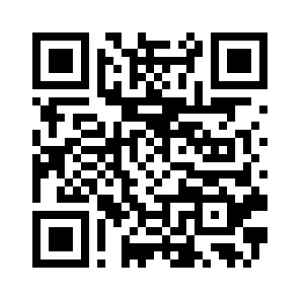 CE 11 de l'UIT-TChaesub Lee
Directeur du Bureau de la normalisation 
des télécommunicationsInformations les plus récentes concernant la réunionWednesday, 7 July 2021Wednesday, 7 July 2021Wednesday, 7 July 2021Wednesday, 7 July 2021Wednesday, 7 July 2021Wednesday, 7 July 2021Thursday, 8 July 2021Thursday, 8 July 2021Thursday, 8 July 2021Thursday, 8 July 2021Thursday, 8 July 2021Thursday, 8 July 2021Friday, 9 July 2021Friday, 9 July 2021Friday, 9 July 2021Friday, 9 July 2021Friday, 9 July 2021Friday, 9 July 2021012345012345012345Q1/11EEQ2/11EEQ3/11EEQ4/11EEEQ5/11EEEEQ6/11EEQ7/11Q8/11EEEEQ12/11EEQ13/11EEQ14/11EEEEJoint Q16/11 and ETSI TC INT11Q15/11EEQ17/11EESessions times (Geneva time)Session 0: 0900-1015; Session 1: 1030-1145; Session 2: 1200-1315; Session 3: 1330-1445;
Session 4: 1500-1615; Session 5: 1630-1745Sessions times (Geneva time)Session 0: 0900-1015; Session 1: 1030-1145; Session 2: 1200-1315; Session 3: 1330-1445;
Session 4: 1500-1615; Session 5: 1630-1745Sessions times (Geneva time)Session 0: 0900-1015; Session 1: 1030-1145; Session 2: 1200-1315; Session 3: 1330-1445;
Session 4: 1500-1615; Session 5: 1630-1745Sessions times (Geneva time)Session 0: 0900-1015; Session 1: 1030-1145; Session 2: 1200-1315; Session 3: 1330-1445;
Session 4: 1500-1615; Session 5: 1630-1745Sessions times (Geneva time)Session 0: 0900-1015; Session 1: 1030-1145; Session 2: 1200-1315; Session 3: 1330-1445;
Session 4: 1500-1615; Session 5: 1630-1745Sessions times (Geneva time)Session 0: 0900-1015; Session 1: 1030-1145; Session 2: 1200-1315; Session 3: 1330-1445;
Session 4: 1500-1615; Session 5: 1630-1745Sessions times (Geneva time)Session 0: 0900-1015; Session 1: 1030-1145; Session 2: 1200-1315; Session 3: 1330-1445;
Session 4: 1500-1615; Session 5: 1630-1745Sessions times (Geneva time)Session 0: 0900-1015; Session 1: 1030-1145; Session 2: 1200-1315; Session 3: 1330-1445;
Session 4: 1500-1615; Session 5: 1630-1745Sessions times (Geneva time)Session 0: 0900-1015; Session 1: 1030-1145; Session 2: 1200-1315; Session 3: 1330-1445;
Session 4: 1500-1615; Session 5: 1630-1745Sessions times (Geneva time)Session 0: 0900-1015; Session 1: 1030-1145; Session 2: 1200-1315; Session 3: 1330-1445;
Session 4: 1500-1615; Session 5: 1630-1745Sessions times (Geneva time)Session 0: 0900-1015; Session 1: 1030-1145; Session 2: 1200-1315; Session 3: 1330-1445;
Session 4: 1500-1615; Session 5: 1630-1745Sessions times (Geneva time)Session 0: 0900-1015; Session 1: 1030-1145; Session 2: 1200-1315; Session 3: 1330-1445;
Session 4: 1500-1615; Session 5: 1630-1745Sessions times (Geneva time)Session 0: 0900-1015; Session 1: 1030-1145; Session 2: 1200-1315; Session 3: 1330-1445;
Session 4: 1500-1615; Session 5: 1630-1745Sessions times (Geneva time)Session 0: 0900-1015; Session 1: 1030-1145; Session 2: 1200-1315; Session 3: 1330-1445;
Session 4: 1500-1615; Session 5: 1630-1745Sessions times (Geneva time)Session 0: 0900-1015; Session 1: 1030-1145; Session 2: 1200-1315; Session 3: 1330-1445;
Session 4: 1500-1615; Session 5: 1630-1745Sessions times (Geneva time)Session 0: 0900-1015; Session 1: 1030-1145; Session 2: 1200-1315; Session 3: 1330-1445;
Session 4: 1500-1615; Session 5: 1630-1745Sessions times (Geneva time)Session 0: 0900-1015; Session 1: 1030-1145; Session 2: 1200-1315; Session 3: 1330-1445;
Session 4: 1500-1615; Session 5: 1630-1745Sessions times (Geneva time)Session 0: 0900-1015; Session 1: 1030-1145; Session 2: 1200-1315; Session 3: 1330-1445;
Session 4: 1500-1615; Session 5: 1630-1745Sessions times (Geneva time)Session 0: 0900-1015; Session 1: 1030-1145; Session 2: 1200-1315; Session 3: 1330-1445;
Session 4: 1500-1615; Session 5: 1630-1745Key: E – e-meeting via ITU MyMeetings	V – virtual meeting via ITU MyMeetingsNote:1 – e-meeting via ZoomKey: E – e-meeting via ITU MyMeetings	V – virtual meeting via ITU MyMeetingsNote:1 – e-meeting via ZoomKey: E – e-meeting via ITU MyMeetings	V – virtual meeting via ITU MyMeetingsNote:1 – e-meeting via ZoomKey: E – e-meeting via ITU MyMeetings	V – virtual meeting via ITU MyMeetingsNote:1 – e-meeting via ZoomKey: E – e-meeting via ITU MyMeetings	V – virtual meeting via ITU MyMeetingsNote:1 – e-meeting via ZoomKey: E – e-meeting via ITU MyMeetings	V – virtual meeting via ITU MyMeetingsNote:1 – e-meeting via ZoomKey: E – e-meeting via ITU MyMeetings	V – virtual meeting via ITU MyMeetingsNote:1 – e-meeting via ZoomKey: E – e-meeting via ITU MyMeetings	V – virtual meeting via ITU MyMeetingsNote:1 – e-meeting via ZoomKey: E – e-meeting via ITU MyMeetings	V – virtual meeting via ITU MyMeetingsNote:1 – e-meeting via ZoomKey: E – e-meeting via ITU MyMeetings	V – virtual meeting via ITU MyMeetingsNote:1 – e-meeting via ZoomKey: E – e-meeting via ITU MyMeetings	V – virtual meeting via ITU MyMeetingsNote:1 – e-meeting via ZoomKey: E – e-meeting via ITU MyMeetings	V – virtual meeting via ITU MyMeetingsNote:1 – e-meeting via ZoomKey: E – e-meeting via ITU MyMeetings	V – virtual meeting via ITU MyMeetingsNote:1 – e-meeting via ZoomKey: E – e-meeting via ITU MyMeetings	V – virtual meeting via ITU MyMeetingsNote:1 – e-meeting via ZoomKey: E – e-meeting via ITU MyMeetings	V – virtual meeting via ITU MyMeetingsNote:1 – e-meeting via ZoomKey: E – e-meeting via ITU MyMeetings	V – virtual meeting via ITU MyMeetingsNote:1 – e-meeting via ZoomKey: E – e-meeting via ITU MyMeetings	V – virtual meeting via ITU MyMeetingsNote:1 – e-meeting via ZoomKey: E – e-meeting via ITU MyMeetings	V – virtual meeting via ITU MyMeetingsNote:1 – e-meeting via ZoomKey: E – e-meeting via ITU MyMeetings	V – virtual meeting via ITU MyMeetingsNote:1 – e-meeting via ZoomMonday, 12 July 2021Monday, 12 July 2021Monday, 12 July 2021Monday, 12 July 2021Monday, 12 July 2021Monday, 12 July 2021Tuesday, 13 July 2021Tuesday, 13 July 2021Tuesday, 13 July 2021Tuesday, 13 July 2021Tuesday, 13 July 2021Tuesday, 13 July 2021Wednesday, 14 July 2021Wednesday, 14 July 2021Wednesday, 14 July 2021Wednesday, 14 July 2021Wednesday, 14 July 2021Wednesday, 14 July 2021Thursday, 15 July 2021Thursday, 15 July 2021Thursday, 15 July 2021Thursday, 15 July 2021Thursday, 15 July 2021Thursday, 15 July 2021Friday, 16 July 2021Friday, 16 July 2021Friday, 16 July 2021Friday, 16 July 2021Friday, 16 July 2021Friday, 16 July 2021012345012345012345012345012345WP1/11 PLENVQ1/11EEQ2/11EEEEQ3/11EQ4/11EEEQ5/11EWP2/11 PLENVQ6/11EEEEEQ7/11EEEEEQ8/11EEEEWP3/11 PLENVQ12/11EQ13/11EQ14/11EEEQ16/11EEQ15/11EEEEEEQ17/11ESessions times (Geneva time)Session 0: 0900-1015; Session 1: 1030-1145; Session 2: 1200-1315; Session 3: 1330-1445; Session 4: 1500-1615; Session 5: 1630-1745Sessions times (Geneva time)Session 0: 0900-1015; Session 1: 1030-1145; Session 2: 1200-1315; Session 3: 1330-1445; Session 4: 1500-1615; Session 5: 1630-1745Sessions times (Geneva time)Session 0: 0900-1015; Session 1: 1030-1145; Session 2: 1200-1315; Session 3: 1330-1445; Session 4: 1500-1615; Session 5: 1630-1745Sessions times (Geneva time)Session 0: 0900-1015; Session 1: 1030-1145; Session 2: 1200-1315; Session 3: 1330-1445; Session 4: 1500-1615; Session 5: 1630-1745Sessions times (Geneva time)Session 0: 0900-1015; Session 1: 1030-1145; Session 2: 1200-1315; Session 3: 1330-1445; Session 4: 1500-1615; Session 5: 1630-1745Sessions times (Geneva time)Session 0: 0900-1015; Session 1: 1030-1145; Session 2: 1200-1315; Session 3: 1330-1445; Session 4: 1500-1615; Session 5: 1630-1745Sessions times (Geneva time)Session 0: 0900-1015; Session 1: 1030-1145; Session 2: 1200-1315; Session 3: 1330-1445; Session 4: 1500-1615; Session 5: 1630-1745Sessions times (Geneva time)Session 0: 0900-1015; Session 1: 1030-1145; Session 2: 1200-1315; Session 3: 1330-1445; Session 4: 1500-1615; Session 5: 1630-1745Sessions times (Geneva time)Session 0: 0900-1015; Session 1: 1030-1145; Session 2: 1200-1315; Session 3: 1330-1445; Session 4: 1500-1615; Session 5: 1630-1745Sessions times (Geneva time)Session 0: 0900-1015; Session 1: 1030-1145; Session 2: 1200-1315; Session 3: 1330-1445; Session 4: 1500-1615; Session 5: 1630-1745Sessions times (Geneva time)Session 0: 0900-1015; Session 1: 1030-1145; Session 2: 1200-1315; Session 3: 1330-1445; Session 4: 1500-1615; Session 5: 1630-1745Sessions times (Geneva time)Session 0: 0900-1015; Session 1: 1030-1145; Session 2: 1200-1315; Session 3: 1330-1445; Session 4: 1500-1615; Session 5: 1630-1745Sessions times (Geneva time)Session 0: 0900-1015; Session 1: 1030-1145; Session 2: 1200-1315; Session 3: 1330-1445; Session 4: 1500-1615; Session 5: 1630-1745Sessions times (Geneva time)Session 0: 0900-1015; Session 1: 1030-1145; Session 2: 1200-1315; Session 3: 1330-1445; Session 4: 1500-1615; Session 5: 1630-1745Sessions times (Geneva time)Session 0: 0900-1015; Session 1: 1030-1145; Session 2: 1200-1315; Session 3: 1330-1445; Session 4: 1500-1615; Session 5: 1630-1745Sessions times (Geneva time)Session 0: 0900-1015; Session 1: 1030-1145; Session 2: 1200-1315; Session 3: 1330-1445; Session 4: 1500-1615; Session 5: 1630-1745Sessions times (Geneva time)Session 0: 0900-1015; Session 1: 1030-1145; Session 2: 1200-1315; Session 3: 1330-1445; Session 4: 1500-1615; Session 5: 1630-1745Sessions times (Geneva time)Session 0: 0900-1015; Session 1: 1030-1145; Session 2: 1200-1315; Session 3: 1330-1445; Session 4: 1500-1615; Session 5: 1630-1745Sessions times (Geneva time)Session 0: 0900-1015; Session 1: 1030-1145; Session 2: 1200-1315; Session 3: 1330-1445; Session 4: 1500-1615; Session 5: 1630-1745Sessions times (Geneva time)Session 0: 0900-1015; Session 1: 1030-1145; Session 2: 1200-1315; Session 3: 1330-1445; Session 4: 1500-1615; Session 5: 1630-1745Sessions times (Geneva time)Session 0: 0900-1015; Session 1: 1030-1145; Session 2: 1200-1315; Session 3: 1330-1445; Session 4: 1500-1615; Session 5: 1630-1745Sessions times (Geneva time)Session 0: 0900-1015; Session 1: 1030-1145; Session 2: 1200-1315; Session 3: 1330-1445; Session 4: 1500-1615; Session 5: 1630-1745Sessions times (Geneva time)Session 0: 0900-1015; Session 1: 1030-1145; Session 2: 1200-1315; Session 3: 1330-1445; Session 4: 1500-1615; Session 5: 1630-1745Sessions times (Geneva time)Session 0: 0900-1015; Session 1: 1030-1145; Session 2: 1200-1315; Session 3: 1330-1445; Session 4: 1500-1615; Session 5: 1630-1745Sessions times (Geneva time)Session 0: 0900-1015; Session 1: 1030-1145; Session 2: 1200-1315; Session 3: 1330-1445; Session 4: 1500-1615; Session 5: 1630-1745Sessions times (Geneva time)Session 0: 0900-1015; Session 1: 1030-1145; Session 2: 1200-1315; Session 3: 1330-1445; Session 4: 1500-1615; Session 5: 1630-1745Sessions times (Geneva time)Session 0: 0900-1015; Session 1: 1030-1145; Session 2: 1200-1315; Session 3: 1330-1445; Session 4: 1500-1615; Session 5: 1630-1745Sessions times (Geneva time)Session 0: 0900-1015; Session 1: 1030-1145; Session 2: 1200-1315; Session 3: 1330-1445; Session 4: 1500-1615; Session 5: 1630-1745Sessions times (Geneva time)Session 0: 0900-1015; Session 1: 1030-1145; Session 2: 1200-1315; Session 3: 1330-1445; Session 4: 1500-1615; Session 5: 1630-1745Sessions times (Geneva time)Session 0: 0900-1015; Session 1: 1030-1145; Session 2: 1200-1315; Session 3: 1330-1445; Session 4: 1500-1615; Session 5: 1630-1745Sessions times (Geneva time)Session 0: 0900-1015; Session 1: 1030-1145; Session 2: 1200-1315; Session 3: 1330-1445; Session 4: 1500-1615; Session 5: 1630-1745Key: E – e-meeting via ITU MyMeetings	V – virtual meeting via ITU MyMeetingsKey: E – e-meeting via ITU MyMeetings	V – virtual meeting via ITU MyMeetingsKey: E – e-meeting via ITU MyMeetings	V – virtual meeting via ITU MyMeetingsKey: E – e-meeting via ITU MyMeetings	V – virtual meeting via ITU MyMeetingsKey: E – e-meeting via ITU MyMeetings	V – virtual meeting via ITU MyMeetingsKey: E – e-meeting via ITU MyMeetings	V – virtual meeting via ITU MyMeetingsKey: E – e-meeting via ITU MyMeetings	V – virtual meeting via ITU MyMeetingsKey: E – e-meeting via ITU MyMeetings	V – virtual meeting via ITU MyMeetingsKey: E – e-meeting via ITU MyMeetings	V – virtual meeting via ITU MyMeetingsKey: E – e-meeting via ITU MyMeetings	V – virtual meeting via ITU MyMeetingsKey: E – e-meeting via ITU MyMeetings	V – virtual meeting via ITU MyMeetingsKey: E – e-meeting via ITU MyMeetings	V – virtual meeting via ITU MyMeetingsKey: E – e-meeting via ITU MyMeetings	V – virtual meeting via ITU MyMeetingsKey: E – e-meeting via ITU MyMeetings	V – virtual meeting via ITU MyMeetingsKey: E – e-meeting via ITU MyMeetings	V – virtual meeting via ITU MyMeetingsKey: E – e-meeting via ITU MyMeetings	V – virtual meeting via ITU MyMeetingsKey: E – e-meeting via ITU MyMeetings	V – virtual meeting via ITU MyMeetingsKey: E – e-meeting via ITU MyMeetings	V – virtual meeting via ITU MyMeetingsKey: E – e-meeting via ITU MyMeetings	V – virtual meeting via ITU MyMeetingsKey: E – e-meeting via ITU MyMeetings	V – virtual meeting via ITU MyMeetingsKey: E – e-meeting via ITU MyMeetings	V – virtual meeting via ITU MyMeetingsKey: E – e-meeting via ITU MyMeetings	V – virtual meeting via ITU MyMeetingsKey: E – e-meeting via ITU MyMeetings	V – virtual meeting via ITU MyMeetingsKey: E – e-meeting via ITU MyMeetings	V – virtual meeting via ITU MyMeetingsKey: E – e-meeting via ITU MyMeetings	V – virtual meeting via ITU MyMeetingsKey: E – e-meeting via ITU MyMeetings	V – virtual meeting via ITU MyMeetingsKey: E – e-meeting via ITU MyMeetings	V – virtual meeting via ITU MyMeetingsKey: E – e-meeting via ITU MyMeetings	V – virtual meeting via ITU MyMeetingsKey: E – e-meeting via ITU MyMeetings	V – virtual meeting via ITU MyMeetingsKey: E – e-meeting via ITU MyMeetings	V – virtual meeting via ITU MyMeetingsKey: E – e-meeting via ITU MyMeetings	V – virtual meeting via ITU MyMeetings